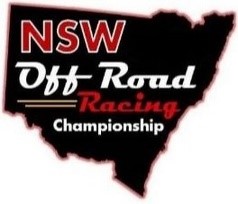 REGISTER OF COMPETITION NUMBERS FOR NSWORC15Josh Howells22Glenn Spizzo28Paul Allport36Benjamin Scott29Tim Baker68Craig Barnett76Benjamin Scott77Scott Davis83Tom Dixon88Darren Williamson97David Chandler905Michael Fittler919Justin Guy929Mark Eveleigh958Bryce Chapman985Peter Sowter986Gary Hardie1017Joshua Rose1049Greg Barron1067Nicole Lennox1070David Mendham1080Edward Mackney115Ally Howells129Jarrad Eveleigh176Paul Johnson193Brendan Turner206Richard Wilton211Karina Yates210Nicole Lennox246Thomas Berry264Nicole Lennox265James Whalan267Nicole Lennox269Dick Allport278   Tim Baxter298Steven Harris347Riley Wilson358Tim Battle395Aaron McClintocik405Paul Grant416Mark-Paul Grant470Mark Lancaster494Luke Kenyon617Glen Ackroyd628Justin Chisholm638Zachary Snape662Gary Taylor687Ben Falk697Phil Lovett6611Kevin Cant747Darren Blackburn767Greg Marsh788Matthew Grice789Lucky Mattiussi805Ian Cotton831Lucky Mattiussi